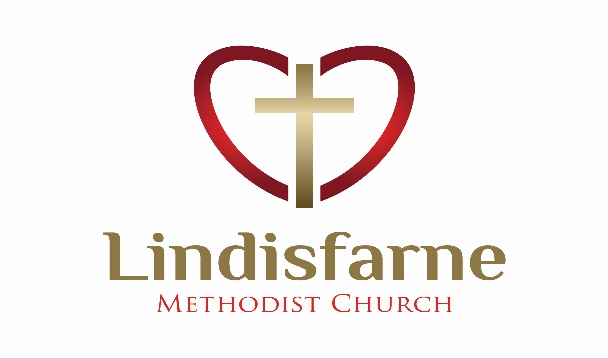 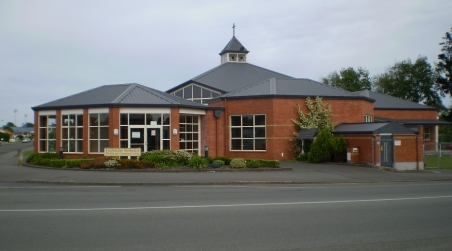 AGM Report 2021 - 2022Current Committee Members as of September 2022Pastoral/Outreach				Pastoral Care Team*Noeline Collie (Convenor)		*Betty Snell (Convenor)Rev. Tania Shackleton			Rev. Tania Shackleton	Raewyn Birss 				Jo Templeton Margaret Brass (Secretary)		Mags KellyCarolyn McDonald				Dorothy KingDorothy King				Muriel McCullochDaphne Salter				Noeline SzaboBetty Snell					Judith StevensJudith Stevens											Property & Finance				Worship/Education*Cam McCulloch (Convenor)			*Neil Salter (Convenor)Rev. Tania Shackleton	 			Rev Tania ShackletonEddie Bremer	(Secretary)			Nicol Macfarlane (Secretary) Fin Collie 						Evelyn CruickshankSarah Jenkin						Anne DonaldsonBryon King 					David Little (Treasurer) 					
Daphne Salter					Darren Weston					Health & Safety					Current Office Holders:	*Darren Weston (Convenor)	Parish Chairperson: *Rev. Tania    Shackleton*Rev. Tania  Shackleton				Secretary       *Carolyn WestonFin Collie						Parish Treasurer      *David Little*Parish Stewards	           *Carolyn McDonald and *Barbara Richardson                                              *To be arranged*Congregational Reps      *Margaret Brass                                              *Nicol Macfarlane			            *Sarah JenkinSacramental Steward	 Betty SnellRecording Steward 	 Margaret BrassBulletin Editors		 Peter Lankshear and Margaret Brass*Denotes member of Parish CouncilAGENDA for Lindisfarne Methodist Church AGMDuring Worship Service 16 October 2022Welcome: Rev Tania ShackletonPresent: (Clip board passed around)Apologies: Notes from previous meeting (17 October 2021) Mover and Seconder that these be a true and correct recordMatters arising from minutes:Correspondence: (None to date)Reports: Mover and Seconder that the following reports be accepted as read:Presbyter Reports, Finance and Property, Worship and Education, Church Choir, Health and Safety, Methodist Fellowship Group, Outreach and Pastoral, Craft and Knitting Group, LEGS.Matters arising from the above Reports:Financial Report: * to followAny discussion/matters arising from the Financial Report?Thanks to outgoing Parish Steward: Thank you Evelyn Cruickshank.Announcement new discerned Parish Steward: Chris Powley.Council Members:  All Convenors and Committees will be rolled over for another year.General Business:Meeting closedLindisfarne Methodist ParishNotes of the AGM on Sunday, 17th Oct 2021, at the Lindisfarne Methodist Centre, Miller St, Invercargill from 10.35amPresent:  Rev Peter Taylor (Chair), Carolyn Weston (Secretary), David Little (Treasurer) & members of Lindisfarne Methodist Parish.  Peter welcomed everyone to the meeting and explained why we held the meeting.  Apologies: (there were some but who knows who they were?) Minutes of the Parish AGM held on 18th October 2020, were circulated with the Agenda and were taken as read and a true record of the meeting.  
Agreed by consensus.  Matters arising from Minutes: none Reports:  As the agenda contained the reports and has been available for two weeks, it was agreed these reports be taken as read.  Peter read out the heading of each report, giving parish members an opportunity to ask a question or comment.  That the reports be received. 
Agreed by consensus Election/Appointments:  Parish Chair 		Peter Taylor until the new Presbyter arrives Parish Secretary:  	Carolyn Weston Treasurer:  		David Little Parish Stewards:  	Evelyn Cruickshank, Carolyn McDonald, Barbara Richardson Congregational Reps:Nicol Macfarlane (Nominated:  Dorothy King, Noeline Collie) Sarah Jenkin (Nominated: Margaret Brass, Cam McCulloch) Margaret Brass (Who nominated?)General Business: none. As there was no further business the meeting concluded at 10.55am.  Presbyter Report to the AGM at Lindisfarne Methodist Church, 2022For this opportunity to report, thanks.For the opportunities the report refers to, thanks.“We can complain because rose bushes have thorns,or rejoice because thorns have roses.” ― Alphonse Karr.My heart is full as I return to the place where it all began – it is difficult to put into words.A huge thank you to All who did all the preparing for my induction and to all who attended the evening. I was totally blown away by the evening and to all my friends who travelled to support me, I sure do appreciate their support and encouragement, always.The 2021-22-year finishes with the Lindisfarne Congregation still able to do all and be all that it was at the end of the previous year. Among small churches in NZ that is increasingly uncommon. Maintaining its way however falls somewhat short of growing. That’s not so uncommon.Whenever I have talked with folk from the congregation, I’ve heard a great deal of satisfaction with what and who you are and with what and how you do, and it is exciting to be part of that. Going forward, my prayer is that with much prayer and the help of the Holy Spirit we may find courage to explore new ways of doing, being Church.Since my Induction we have met every week for Sunday service, with just a few weeks off to keep everyone safe and we offered Sunday Zoom Services. Our Services at the moment are “blended.”The people who care for, and care about, the fabric of the Lindisfarne building have had extra challenges in this last year. Thank you for all you do. And thank you for all everyone does.Since my Induction we have farewelled Ena Hunt, Margaret Ladbrook, Eleanor Jillings, Anton Crossley and Elaine Kirby who died, all were much in our lives, our thinking and our prayers.I’ve appreciated the welcome I have received when I have visited our Church family in their homes: the rich conversations we have had about life – remembering the past, aspirations for the future, and sharing a favourite cuppa. Beginnings and endings. I watched, often moved deeply, as some of the elders I visit have so struggled with their life, and some with forgetfulness.A huge thank you to Laura, in our Church office. I sure do appreciate her keeping me in line. And huge thanks to Evelyn.I have appreciated the Ecumenical Services over Holy Week and the week of Christian Unity. My prayer that we will have more Congregational involvement in these Ecumenical gatherings.We have folk who have joined our Lindisfarne Church family. We welcome you and are so glad you stayed.There are many changes happening for all of us – may we embrace these changes with Grace, knowing we are loved by God.Every BlessingTaniaPresbyter’s Report for 2022 AGM – Invercargill Parish (July 2021 to January 2022)My final few months as presbyter were naturally a little unusual. For one thing, Covid reared its ugly head again and we were in a period of national lockdown during August which disrupted lots of organised events and services, but eventually things settled down and we got back to meeting again in person.September and October were highlighted with funerals, those for Judith Day, Murray Marshall, Les Woodward, Doug Brown and Neil Cruickshank. It must have been a trying time for the families caught up in bereavement, and it certainly was a trying time for us all, to lose so many loved friends in such quick succession. Our hearts go out to Ruth Marshall and Evelyn Cruickshank in particular.November was notable for Methodist Conference occurring online, due to Covid restrictions. It was interesting and tiring being glued to a screen several hours for several days, but at least I avoided having to leave Invercargill. Just before the announcement that I had been chosen as President-Elect I was pleading (with God) that someone else should be picked, but to no avail. I trust God knows what God is doing! December saw the usual Christmas activities: Advent studies, Carol singing and services, all tinged with a wistful sadness, being my last official attempts at sharing the joyous meaning of Christmas with you all. And January completed my time as presbyter with you and a handover to Tania, stepping into my shoes, so to speak. Since then I have tried to stay in the background, and once Conference comes in November I will have plenty to do to keep me occupied. I will miss being your presbyter and pray that Tania will be as happy with you all as I have been.Peter Taylor2021/2022 Report from Finance and Property CommitteeThis has been a busy year for the Committee. The following is a summary of activity.During the year there were a number of personnel changes. Sarah retired as Parish Steward rep but continued as a full member later taking on the position of Secretary from Eddie. Big thanks to Eddie for his work. Barbara joined the Committee as Parish Steward rep. Peter also retired when he finished as our Minister and Tania joined the Committee upon her arrival.During the year we also had staff changes with Glynn taking over from Gerry and Laura taking over from Rosemary. Both changes went smoothly with appropriate farewell functions being held by the Committee.During the year a review of Hire charges was made with a 5% increase being put in place across the Board. We also implemented the Parish Council decision to ban alcohol from the building. We also implemented a policy that limited use of the Kitchen to one hirer only at a time.We made contact with Brown Family following Doug’s bequest to ensure the Family knew how grateful the church was for his generosity.The major undertaking during the year was upgrading the Waihopai House before Tania’s arrival. All of the inside was Painted, a new Range was installed, and new Drapes were hung. Outside a new roof was put in place, the fence was painted and the gardens were weeded. A major undertaking but many Church members assisted.At the Centre a review of the Sound System was carried out as a number of people reported a difficulty in hearing. Ultimately some instruction in use of the microphone and an increase in volume seem to have overcome the problem. The phone and internet system have been upgraded with the introduction of fibre. The monitoring of the alarm system has also been upgraded as a result of this. The pointing between the bricks has deteriorated and this is being considered as a maintenance item for next summer. It will be an expensive job.Normal maintenance was carried out at the Millar Street House during the year.The Committee also reviews the Parish’s Finances at each meeting and the Health and safety Committee minutes. Both areas are reported on separately at the AGM.Finally I would like to thank all Committee members for their hard work and dedication during the year.Cam McCullochConvenerWorship and Education Committee annual report 2021-22Changing of the Guard.With there being a change of the guard at the beginning of the year as Peter Taylor retiring from ministry and Tania Shackleton took the reins as new minister.Thank you, Peter, for your 10 years’ service here at Lindisfarne, we wish you well for the future and your retirement spent with Sharon. Yet Peter is not hanging up his collar just quite yet, as he will soon take up the roll as, "President of Methodist Church of New Zealand" in 2023.We congratulate him on this new position and wish him well for the future, with our blessings.Education-Kids Club.The education budget has been increased to $700 per annum, this is to offset the increase of ongoing costs of books and material for Education and the children's program. Thank you, Parish Council.A small number of children ranging from 5 to 11 years approximately, means that often the crash will join in with the Kids Club, the age difference needs to be looked at as the older children need more stimulating activities, example Bible study. We are at present using Fusion material, Seasons of the Spirit. Thanks to Anne Donaldson who had organised the teaching roster for the year and has supplied teaching material in advance each week for the teachers. But as there was a shortage of teachers in the last two terms, this may also be Due to Covid earlier in the year causing some disruptions periodically.But the good news is that, Sherilee Shackleton has kindly offered to continue in a teaching position till the end of the year. A Big thanks to you Sherilee and to all the Kid’s Club teachers who have assisted over the past year, very much appreciated.Fun Sunday is held on the first Sunday of the new term, this is to ensure that more children can be there to take part.We hope to reconvene with teachers soon to discuss the best ways to move forward in the coming year. Children's ministry is very important and we must not take it lightly. If you feel you would like to play a part in this vital role, please play about it, then contact either Anne Donaldson, or Neil Salter.Study groupIt has been some time since this has taken place mainly due to Covid restrictions. But a special thanks to Peter Taylor for his preparation and leadership of these studies over the past 10 years. And many look forward to Tania’s studies in the future.WorshipThe past year has continued to be a busy one with Peter T at the helm until the New Year and Tania until now, assisted by lay preachers continuing to fill in the preaching plan. This enabled us to continue ministering to Lindisfarne, Riverton, Bluff and Rest Homes.It is unfortunate and with regret that Bluff church has disconnected from the cooperating venture and the Methodist Church. This was a decision they did not take lightly. We can only pay for them and wish them well for the future.Spring Flower Sunday on the 18th September was a beautiful display of God’s beauty. Thank you to all who participated.The continuing use of ZOOM leading on from Covid restrictions is still in use by a small number of people. This is much appreciated by them when they are unable to come to church. This is Thanks due to Tania's vision of projecting our services over the airways in times of need for many.Neil Cruickshank was our Convener until his death on the 24th of October 2021 and I, Neil S replace him as convener.Our Heartfelt sympathy and condolences go out to Evelyn for her loss.Neil had been a great strength to W & E as Convener and is sadly missed.Neil had a vision of having a quiet time of prayer 1 hour per week in the church. Tania has taken up the challenge and on Tuesday the 6th of September, we commenced Neil's vision. Although numbers are small we believe we are seeing results of our prayers already. The intention is that it is not just for the congregation, but anyone in the wider community requiring Prayer is welcome also.Nicol Macfarlane has taken over from Evelyn as Minute Secretary and we thank you Evelyn for your contributions to our discussion and decision making and we wish you well.Thank you to Tania, Anne Stoddart, Nicol Macfarlane, Neil Salter, Heather Kelly, Dorothy and Ernest Willis, Marty van't Wout, and we welcome our new lay preacher, Chris Powley. Thank you all for your hard work. A lot of effort goes into preparing and presenting services each week and I am sure the congregation can appreciate the work that is done behind the scenes, thank you all.We wish also to thank the Organists, Band, and Choir for the Musical input, the Sacramental Stewards, Pastoral Stewards plus those on Flower Rosters and Duty Rosters, for the love and support you have extended to the Worship Team during the last year.And not forgetting the sound room who have to put up with us and our "quirky" ways, to bring the messages on the Power Point and ZOOM, Thank you Sound Room Team.We offer a special thanks to Peter for his ministry to us over the last 10 years and for Sharon support to him, also their continued roles within our church.Special thanks also to Tania for her support and for challenging us as we move forward with God's Grace, and the support that Sherilee gives her.God Bless.Neil Salter.Convenor.Lindisfarne Methodist Church ChoirPresident’s Report 2022“Music is God's gift to man, the only art of Heaven given to earth, the only art of earth we take to Heaven.”    Walter Savage Landor A big thankyou to all Choir members and to Raewyn Birss and Annette Little for their Leadership of Choir.The theme for our Christmas presentation in December 2021 was the Musical “Come Let Us Adore”. A very big thankyou to Susanne Staples and Sarah Jenkin (Sops) for their joining us. To Raewyn Birss for her accompaniment and to Sharon Taylor for her help with the music.  Thanks also to Dot Anderson for her delightful solo and to our narrators: Margaret, Nicol, Raewyn H. Peter, and Noelene. Our Caroling for Christmas 2021 was cancelled, because of Covid restrictions.On Sunday, January 16th at Peter’s farewell as our minister, the Choir presented “What would the Congregation Say” and at Tania’s induction on 4th February 2022 “Yes, my Jesus Loves Me.” On April 26th 2022 we farewelled long serving Choir member Ena Hunt, in a Celebration Service. Ena passed away on the 20th April 2022. She was a very loyal member of the Central, Bourke Street and St Peters Choirs and for a few years in the Lindisfarne choir.  Ena also assisted me as a Librarian, over many years and together we were responsible for amalgamating the three Choir Libraries into one. Eleanor Jennings passed away on July 2nd 2022 - while not in our Lindisfarne choir she was a very loyal member of the St Peters Choir.  At her funeral on July 8th we sang “Yes, my Jesus Loves Me”To our Choir members and their partners who have had time out for varying reasons during this past year our prayers and thoughts are with you. We have all missed our Choir camaraderie, singing as a group, and singing during our Church Services. In the last few weeks with restrictions of masks being lifted we have all found it a great deal easier to sing without them. Raewyn Hunt President Lindisfarne Methodist Church ChoirHealth and Safety Committee Report 2022The health and safety committee has had another challenging but rewarding year ensuring we are meeting our health and safety obligations, both to our employees and those who use our buildings. In February we welcomed Tania onto our committee.Once again, one of our challenges has been negotiating the ever-changing Covid19 rules to ensure our congregation, and wider building users were kept as safe and well as possible. Thankfully, we are now back to normal with face masks no longer being required to be worn, and the final things put on hold due to covid starting up again. The health and safety committee thanks you for the small part you have done in keeping everyone as safe and well as possible.In May we held a trial evacuation where the congregation was evacuated at the conclusion of the service. While this evacuation did provide us with some good learnings, overall, it was a success. One of the things that came out of this was the need to do a warden training refresher with our Parish and Door Stewards. This will be happening in early November. We are required to hold two trial evacuations a year, and each year one of these will be on a Sunday morning with the congregation.There have not been many accidents/incidents or hazards notified to us this year. If you do have an accident or incident on site, or notice a hazard that could cause harm to others, it is important to report these so we can reduce the severity of any harm to others, or remove the hazard completely. In situations where the hazard can not be tended to straight away, such as uneven paving stones outside the multipurpose rooms by the wheelie bins, we try to make the area as safe as possible, until the Finance and Property committee are able to have the required work carried out. Please remember, accidents/incidents or hazards can be reported using the forms in the foyer.I would like to thank my fellow committee members, Finn Collie and Rev Tania Shackleton for their contributions to health and safety at Lindisfarne.Darren WestonCommittee Convenor  “Methodist Fellowship Group” Lindisfarne Methodist Women’s Fellowship have decided to disaffiliate from NZ Methodist Fellowship because we no longer get any information from them. Our name is now “Methodist Fellowship Group” and we meet monthly as a social group. Because of Covid we haven’t met as often as we would like.   Betty Snell still attends National Council of Women to represent our church. We have also bought a brick and donated $200 for the new Charity Hospital.Annual Report for the Outreach/Pastoral CommitteeJuly 2021 – June 2022Committee Members: Rev. Peter Taylor (2021), Rev. Tania Shackleton (2022),  Noeline Collie, Raewyn Birss, Margaret Brass, Dorothy King, Daphne Salter, Betty Snell, Judith Stevens, Carolyn McDonald.This committee aims to meet bi-monthly and includes members of the Pastoral Care team who also have regular separate meetings.Unfortunately because of ongoing Covid restrictions we have, this year, been unable to organise and support most of our usual activities. We are hopefully that with the easing of those restrictions we will be able to return to normal activities in the future We thank the congregation for their support for activities we organise.OUTREACH TEAMBROWN BAGSBrown Bags are one-off emergency food parcels issued through care agencies such as Womens Refuge, Family Start, Family Works, Spirit Army.  Over the past financial year 70 bags have been requested reaching 106 adults and 84 children. Special Christmas parcels were distributed through “our” schools to 18 families in particular need. We are very grateful to those of our congregation who make donations specifically for this work, including those who regularly put food or money in the basket each Sunday and those who contributed with monetary donations for Christmas Hampers.SIT AND BE FITThis is an exercise programme funded through COGS. We appreciate the help of Lesley Du Mez of Education Southland in organising the funding for us. Sit and Be Fit provides social as well as physical activity for adults, including a number from CCS. FUNDRAISINGOur efforts in this field have been very much curtailed this year with cheese roll making being postponed twice. However, we have plans for this major fundraiser in May next year. The Garage Sale went ahead with great support from all involved. Special thanks to Daphne Salter for her work behind the scenes.In March we sold baking from Kaye’s Bakery. Also popular has been the sale of soup made in our kitchen in May and July.We have responded to requests from MacDonald and Weston and other funeral directors to serve after-funeral refreshments. Members of the congregation helped in this way to raise funds for our parish work. Thank you to Beverley Service for co-ordinating this activity.We thank the congregation for their support in all we attempt.SOCIAL ACTIVITIESFor our congregation and friends we planned a programme of activities alternating between fundraisers and purely social. Most of these while planned had to be postponed.In January we held our annual picnic at the Waianiwa home of Craig and Anna King. We thank them for their hospitality. PASTORAL CARE TEAMMEMBERS: Rev. Peter Taylor, (2021), Rev. Tania Shackleton (2022), Betty Snell (Convenor) Carol Chinpoy, Mags Kelly, Dorothy King, Muriel McCulloch, Judith Stevens, Noeline Szabo and Jo Templeton.We were very sad to lose Carol Chinpoy who died earlier this year. She gave good service to the team over the years.Due to Covid 19 we haven’t had as many meetings or visited church members as often as we would like. We visit, in particular, those who are unwell or less mobile than others. We also cook meals and make soup and deliver when needed and put some in the deep freeze. We send greeting cards for birthdays and other significant occasions. We maintain the pastoral lists adding and sadly deleting names. We organise and cater for the regular mid-week communion service and lunch, but because of Covid these have been subject to disruption.For visitors to Sunday services, we prepare welcome bags with information about our church and Invercargill along with a few small gifts.We would like to see younger church members coming through, as we grow older!CRAFT AND KNITTING GROUPA small but keen group meets on two Thursday mornings each month.During the year we have knitted squares to make baby bassinet and cot blankets in a lovely variety of styles and colour. Some knitwear, booties and beanies have also been knitted for MYPLC (Murihiku Young People’s Learning Centre). We have also knitted for Red Cross refugees hot water bottle covers, blankets and beanies. We have been knitting wool singlets for new babies at Kew Hospital whose mothers from overseas don’t realise how cold it is here, also beanies and small blankets to go in a baby’s car seat. All have been gratefully received.